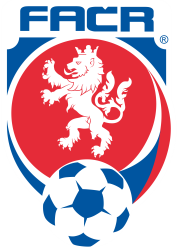       Fotbalová asociace České republiky	             Komise rozhodčích  ŘK M	                  Na Střelnici 39, 779 00 OlomoucZápis ze zasedání KR ŘK M č. 17 ze dne 15.11.2018(Olomouc)Termíny zimních seminářů 2019, R a DFA ŘKMDFA:   22.-23.2.2019 - Dolany – Véska, OL krajR : 1.-3.3.2019 - Dolany – Véska, OL krajVyhodnocení 14. - 15. kolo soutěží :Fortuna MSFL 14. koloVrchovina - Kroměříž  - ve 45 min. se R a AR 2 dopustili HCH - chybná procedura spolupráce při dosažení branky- v 78 min. se R a AR 2 dopustili  HCH- neudělení ČK H hráči za SHFrýdek Místek - Hulín  - v 18 min. se AR 1 dopustil HCH - chybně signalizován ofsajd při dosažení branky HFortuna MSD D 14. koloBřeclav - Rosice - v 18 min se R dopustil HCH - neudělení ČK D hráčiFortuna MSFL 15. koloOtrokovice - Hulín  - ve 47 min. se R dopustil HCH - nenařízen PK pro HHlučín - Uh. Brod - v 91 min. se R dopustil HCH- neudělení ČK H hráči za HNCHFortuna 15. kolo MSD DRosice - Havl. Brod - v 71 min. se R dopustil HCH - neudělení ČK H hráčiSt. Říše - Břeclav  - ve 28 min. se R dopustil HCH - neoprávněné vyloučení H hráčeTasovice - Polná- v 16 min. se R dopustil HCH - nenařízen PK pro DFortuna 15. kolo MSD EPřerov - Kozlovice - v 91 min. se R a AR 1 dopustil HCH - neudělení ČK H hráči za HNCH- v 92 min. se R a AR 1  dopustili HCH - neudělení ČK H+D hráči za HNCHHeřmanice - Ústí   - ve 4 min. se R dopustil HCH - nenařízen PK pro H- v 78 min. se R dopustil HCH - neudělení ČK D hráči za urážlivý výrokSlavičín – Havířov- v 51 min. se R dopustil HCH - neudělena ČK H hráči za SH Zapsal:  Milan Reich						         Ing. Jan Zahradníček              člen KR ŘKM		   předseda KR ŘK M